Information for AdvertisersInnovations Journals (innovationsjournals.com) are peer-reviewed, open-access journals that are published by the Innovative Healthcare Institute. The Journals serve as a platform for timely dissemination of the latest innovations in healthcare research and delivery. The audience includes researchers, physicians, students, and all kinds of healthcare providers and administrators from around the globe. We are seeking advertisers/sponsors to share relevant events, products, or other resources with our readers and authors. Journal titles include: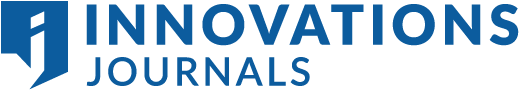 The Innovations Journals website has ~5000+ visitors per month per Google Analytics. The individual journals attract more than 25,000 visitors each month, ranging from 500–10k for each journal. Approximately 50% of visits from the US and UK. For more information, please contact Valerie Clark: editor@innovationsjournals.com.The Innovative Healthcare Institute (innovativehci.com) offers unique opportunities for healthcare professionals to network, learn, and collaborate through virtual and in-person events based in the Greater Cincinnati area. From targeted dinner programs to cutting-edge symposiums, our aim is to provide education and foster collaboration. The audience includes oncologists and healthcare researchers and innovators, and many are based in the Cincinnati area. We are seeking relevant advertisers/sponsors to support IHCI’s annual conferences and monthly dinner discussions. Visit our online Event Calendar to see upcoming events.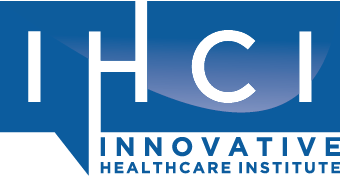 The IHCI website was redesigned in 2024. Website traffic is being monitored with Google Analytics; data are available upon request. For more information, please contact Ashley Hammond: ahammond@innovativehci.com.Advertising Options and Rates
All advertisements are subject to approval. Positions are first-come, first-served. Advertisers should inquire about availability before sending artwork. For inquires, contact editor@innovationsjournals.com.SpecificationsJournal of Immunotherapy and Precision Oncology (jipoonline.org)Global Journal on Quality and Safety in Healthcare (jqsh.org)Innovations in Digital Health, Diagnostics, and Biomarkers (iddbjournal.org)Innovations in Surgery and Interventional Medicine (isimjournal.org)Innovations JournalsIHCIDigital Banner Ad (3 months)$500 (JIPO or JQSH)$300 (IDDB or ISIM)$300 (IJ home page)$300Online Press Release (3 months)$300 (JIPO or JQSH)$100 (IDDB or ISIM)$300Sponsored Video Ad $300 (JIPO or JQSH)$100 (IDDB or ISIM)$300Sponsored Conference Presentation -Starting at $1000Exhibitor Booth (virtual or in person)-Starting at $1000Social Media Monthly promotion included with all of the aboveMonthly promotion included with all of the aboveEmail Campaign Quarterly promotion included with all of the aboveQuarterly promotion included with all of the aboveBanner AdsLeaderboard Banner Ad: 728 x 90 pixels 
Position: Centered at top of website or in footer area 
Availability: 4 available per website, will rotate per page view with other adsCarousel Slide: 500 x 450 pixels 
Position: Right side of page, above fold 
Availability: 2 per website
Note: Ad metrics unavailable for this positionFile types accepted: png, jpg, gif, or tiff. Press ReleaseWritten announcement to published on journal website as “Industry News and Events”Length: 300-500 words
Links: Up to 3 links allowed in text
Image: One image allowed
Availability: 1 per month per websiteFile types accepted: doc or docxSponsored Video AdA short video commercial can be published on the website, duration up to 3 minutes.Video must be provided by the client as an mp4 file with good image and sound quality, ready to publish. Zoom recordings are usually sufficient but may require extra editing work. Additional charges may be incurred for video editing (to be discussed in advance).Sponsored Conference PresentationA short presentation slot can be reserved for sponsors at IHCI events, duration up to 10 minutes (8 mins for slides, 2 mins for Q&A). Sponsored Video AdA short video commercial can be published on the website, duration up to 3 minutes.Video must be provided by the client as an mp4 file with good image and sound quality, ready to publish. Zoom recordings are usually sufficient but may require extra editing work. Additional charges may be incurred for video editing (to be discussed in advance).Exhibitor BoothSpace can be reserved to showcase a sponsor’s products, services, etc., in the exhibitor area online (virtual exhibit) or in person (6’ table).  